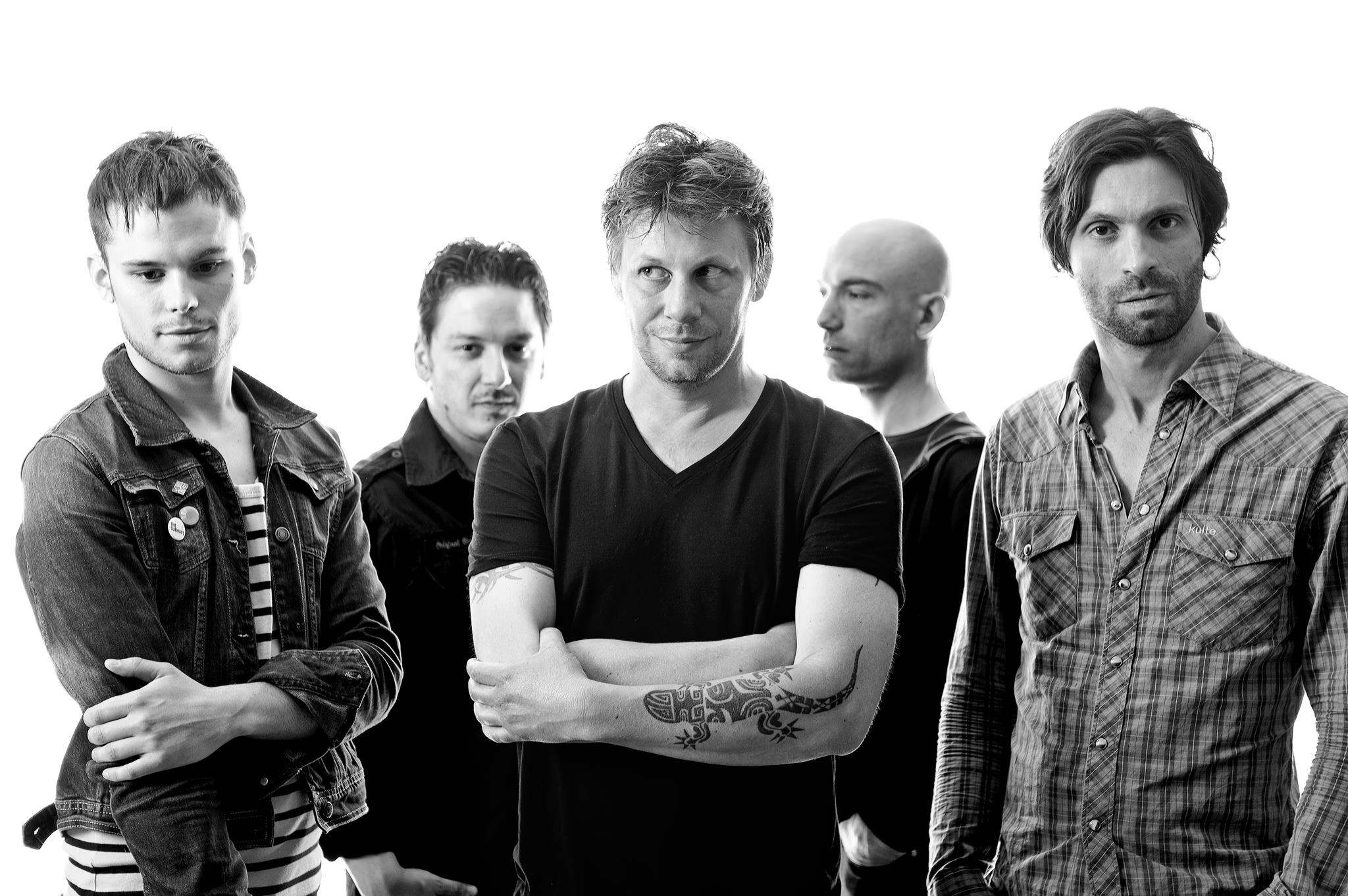 Blankass(1990 à aujourd’hui, France)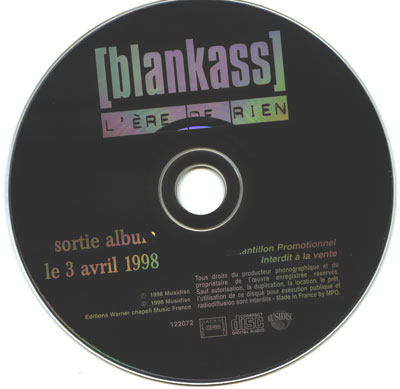 CD du 2ème album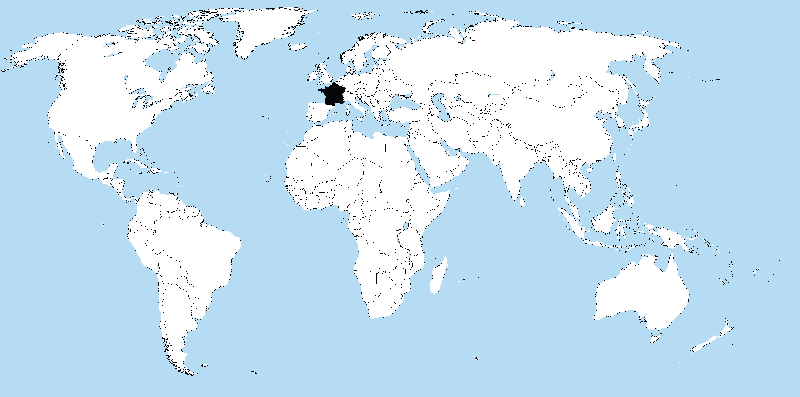 France sur la carte